Ansøgningsskema til Fast-track projekterLighed i sundhed & mental sundhedRFPRO-23-0061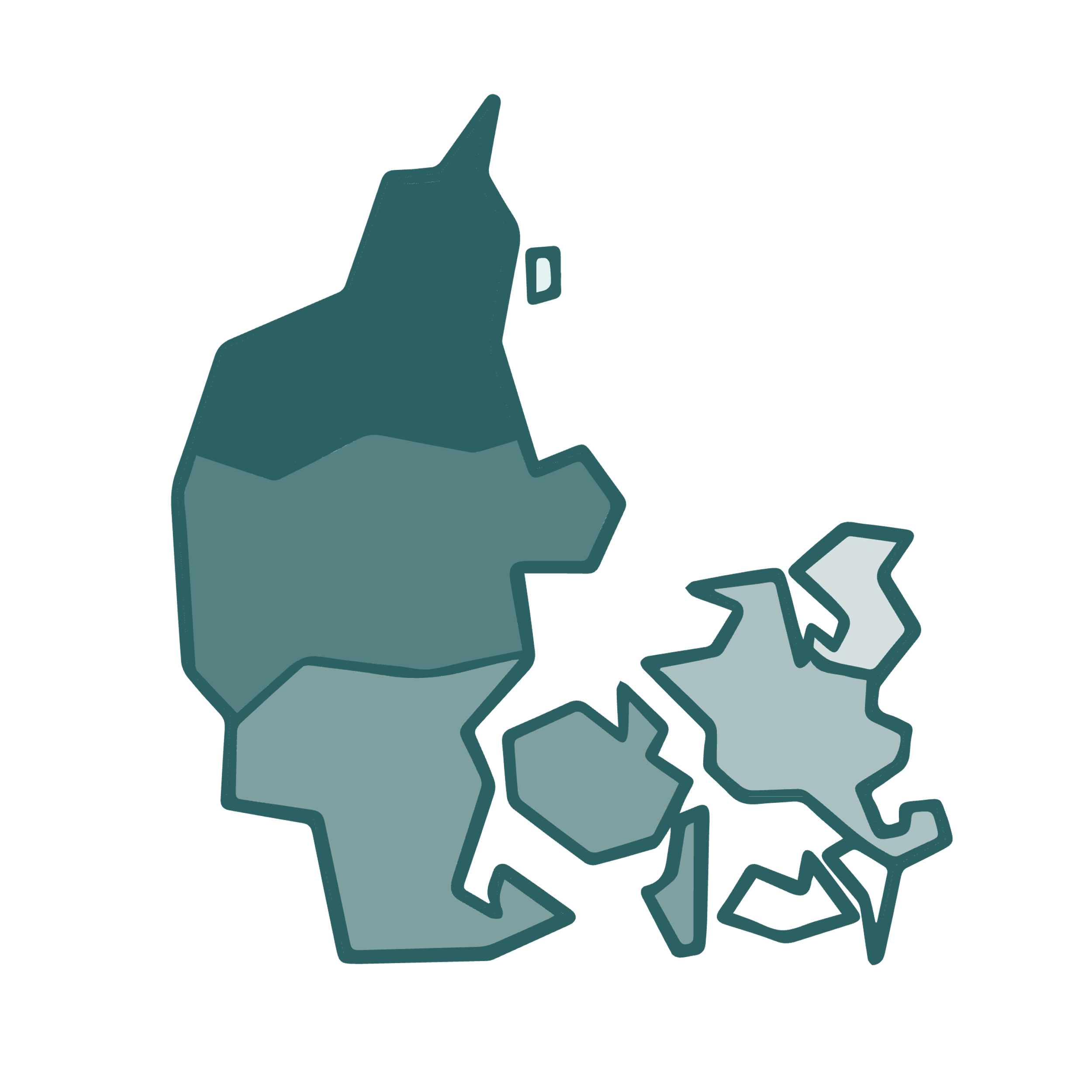 N.B. Ansøgningen må ikke indeholde fortrolige eller personfølsomme oplysninger. Ved indsendelse af ansøgning til OPI-puljen, er du indforstået med, at al materiale og korrespondance i forbindelse med behandlingen af ansøgning, deles mellem Erhvervshus Hovedstaden og Danish Life Science Cluster. Desuden vil ansøgningsmaterialet eller dele heraf deles med deltagerne i det nedsatte ekspertpanel.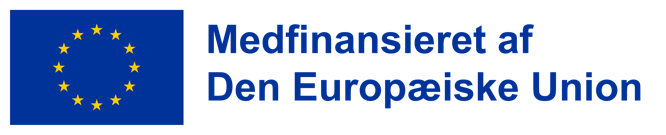 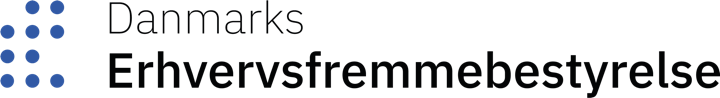 PROJEKT OVERBLIKBEHOVET/UDFORDRINGENLØSNINGENDATAINDSAMLING	VÆRDISKABELSE	IMPLEMENTERING / GENNEMFØRBARHEDKOMMERCIELT POTENTIALE ORGANISERINGHOLDET ØKONOMITIDSPLAN OG RESULTATERFAKTUELLE OPLYSNINGER OM DE DELTAGENDE PARTERUnderskrifterAnsøgningen skal underskrives af ALLE projektparter, før indsendelse. Dato: Virksomhed: Dato: Offentlig partner, fx hospital, kommune eller universitet: AnsøgningsoverblikAnsøgningsoverblikAnsøgningsoverblikTitelProjektansvarligProjektpartnereAnsøgt beløbProjektperiodeSummary 
Maks. 315 tegn, ekskl. blanktegnSummary 
Maks. 315 tegn, ekskl. blanktegnProblembeskrivelse inden for lighed i sundhed og mental sundhed Maks 625 tegn, ekskl. blanktegnProjektidé 
Maks 1.250 tegn, ekskl. blanktegn	Indsamling af data til at opnå den ønskede viden i projektetMaks. 315 tegn, ekskl. blanktegnVærdi i forhold til økonomi, organisation og patient/borger 
Maks. 315 tegn, ekskl. blanktegnImplementering af projektet herunder teamets kompetencer 
Maks. 315 tegn, ekskl. blanktegnKonkurrenter og markedsstørrelse 
Maks. 315 tegn, ekskl. blanktegnBeskriv organiseringen i projektet
Maks. 315 tegn, ekskl. blanktegnProjektejer:
Projektleder:
Projektgruppe:
Øvrige:KontaktpersonKontaktpersonNavn:Virksomhed: Mail: Telefonnummer: DeltagereHvilke organisationer deltager i projektet?A: B: C: D:E:Har I behov for hjælp til matchmaking fra Danish Life Science Cluster til andre virksomheder, vidensinstitutioner eller offentlige organisationer for at fuldende holdet? 	Ja        Nej Nyhedsværdi Er produktet/serviceydelsen:Budget for projektetHer skal budgettet for ansøgningen indsættes. Regnearket i Excel ”Partnerbudget” kan med fordel anvendes. Det skal fremgå hvilken yderligere kapital produktet kræver, og hvem der bidrager. Følgende skema kan anvendes:Aktivitetsplan Herunder præsenteres en overordnet aktivitets- og tidsplan – udvid gerne ved behov.Hvilke risici har projektet? 
Maks. 315 tegn, ekskl. blanktegnProjektets slutleverancer  
Maks. 315 tegn, ekskl. blanktegnProjektets forventede resultater 
Maks. 315 tegn, ekskl. blanktegnVirksomhed AVirksomhed AVirksomhed AVirksomhed AVirksomhed AVirksomhed AVirksomhed AVirksomhed: Virksomhed: Virksomhed: CVR: CVR: CVR: CVR: Adresse: Adresse: Adresse: Kommune: Kommune: Kommune: Kommune: Postnummer: Postnummer: Postnummer: Telefon: Telefon: Telefon: Telefon: By: By: By: WWW: WWW: WWW: WWW: Kontaktperson: Kontaktperson: Kontaktperson: Ejerforhold/tegningsberettiget:  Ejerforhold/tegningsberettiget:  Ejerforhold/tegningsberettiget:  Ejerforhold/tegningsberettiget:  Mail: Mail: Mail: RessourcerRessourcerRessourcerRessourcerRessourcerRessourcerRessourcerAngiv antal ansatte i virksomhedenAngiv antal ansatte i virksomhedenAngiv antal ansatte i virksomhedenAngiv antal ansatte i virksomhedenAngiv antal ansatte i virksomhedenAngiv antal ansatte i virksomhedenAngiv antal ansatte i virksomhedenFuld tid: Fuld tid: Deltid: 0Deltid: 0Deltid: 0Løst ansatte: 0Løst ansatte: 0Deltagelse i andre programmerDeltagelse i andre programmerDeltagelse i andre programmerDeltagelse i andre programmerDeltagelse i andre programmerDeltagelse i andre programmerDeltagelse i andre programmerDeltagelse i andre programmerHar virksomheden deltaget i lignende projekter inden for de seneste tre år (jf. regler om statsstøtte)?Har virksomheden deltaget i lignende projekter inden for de seneste tre år (jf. regler om statsstøtte)?Har virksomheden deltaget i lignende projekter inden for de seneste tre år (jf. regler om statsstøtte)?Har virksomheden deltaget i lignende projekter inden for de seneste tre år (jf. regler om statsstøtte)?Har virksomheden deltaget i lignende projekter inden for de seneste tre år (jf. regler om statsstøtte)?Har virksomheden deltaget i lignende projekter inden for de seneste tre år (jf. regler om statsstøtte)?Ja      Nej Ja      Nej Hvis ja:Hvis ja:Hvis ja:Hvis ja:Hvis ja:Hvis ja:Hvis ja:ProgramAntal forløbAntal forløbAntal forløbOpstartOpstartStøttebeløbOffentlig partner, fx hospital, kommune eller universitetOffentlig partner, fx hospital, kommune eller universitetKontaktperson: Afdeling:CVR: Adresse: Telefon: Postnummer: Mail: RessourcerRessourcer